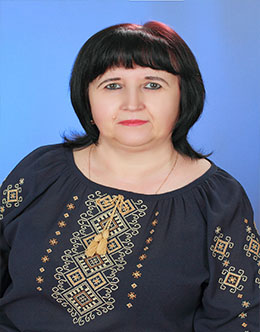 Орловська Марія ЄвгенівнаСтаж роботи – 43 рокиКваліфікаційна категорія "спеціаліст вищої категорії", педагогічне звання "учитель-методист"Навчатиме за освітньою програмою Нової української школиПедагогічне кредо: "Щоб бути чудовим учителем, потрібно любити те, що викладаєш,і любити тих, кого вчиш".
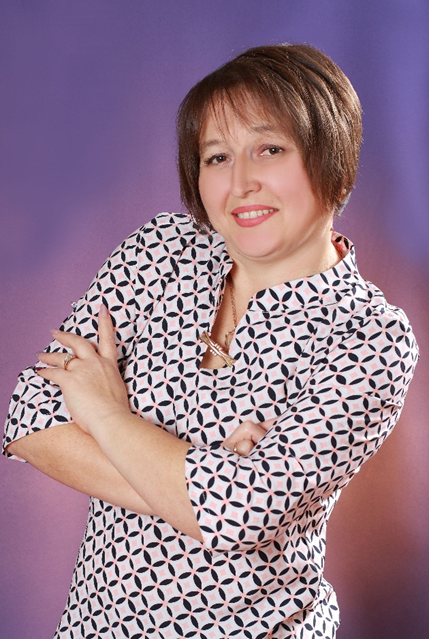               Войтович Лілія Василівна               Стаж роботи – 29 роківКваліфікаційна категорія "спеціаліст вищої категорії", педагогічне звання "старший учитель"Навчатиме за освітньою програмою Нової української школиПедагогічне кредо: 
"Пізнавати нове, вірити в дитину й радіти життю".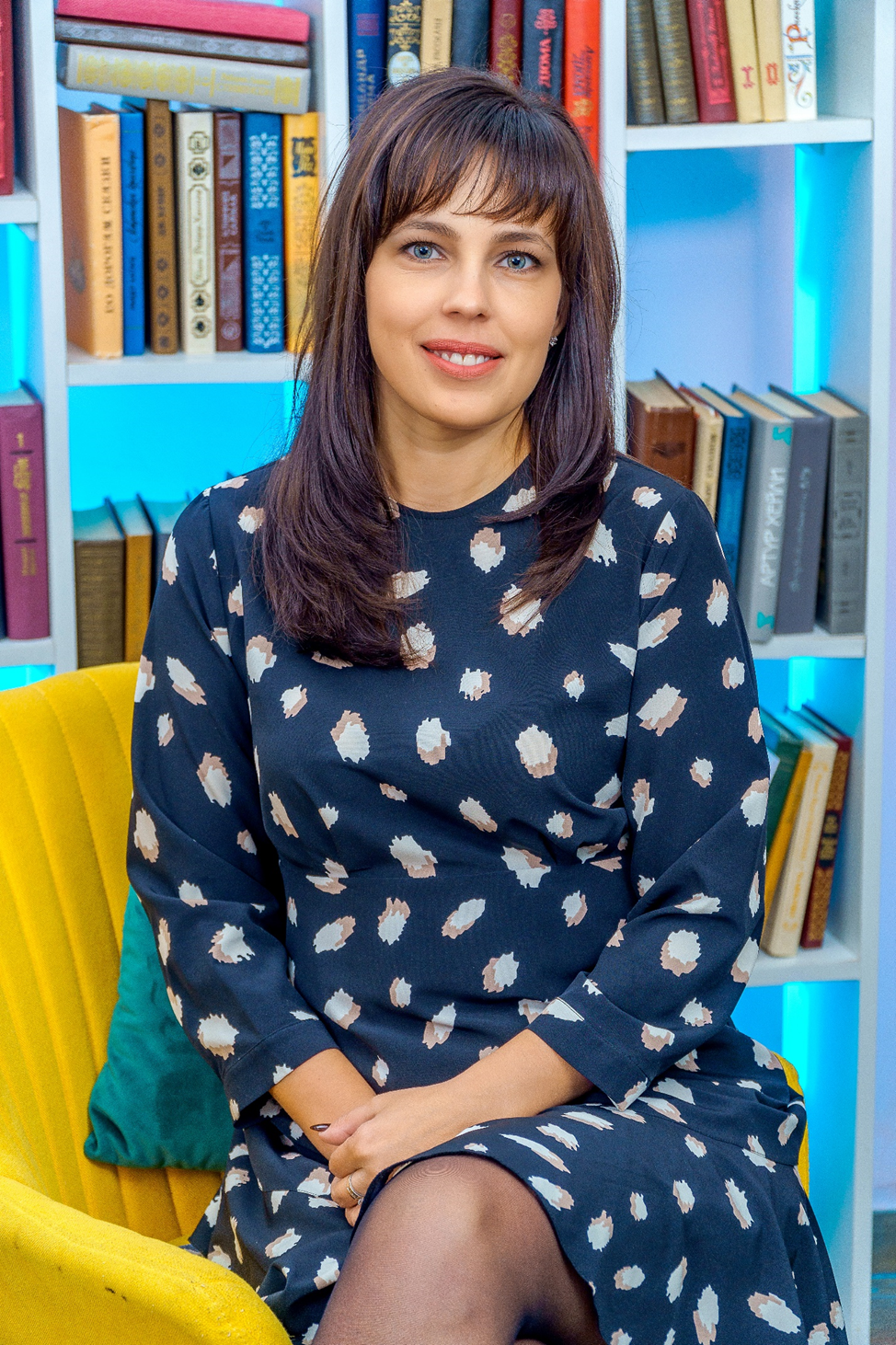 Тягун Наталя ЛеонтіївнаСтаж роботи – 18 роківКваліфікаційна категорія "спеціаліст вищої категорії"Навчатиме за освітньою програмою науково-педагогічного проєкту "Інтелект України"Педагогічне кредо:"Працювати так, щоб навчання приносило учням радість, успіх і задоволення". 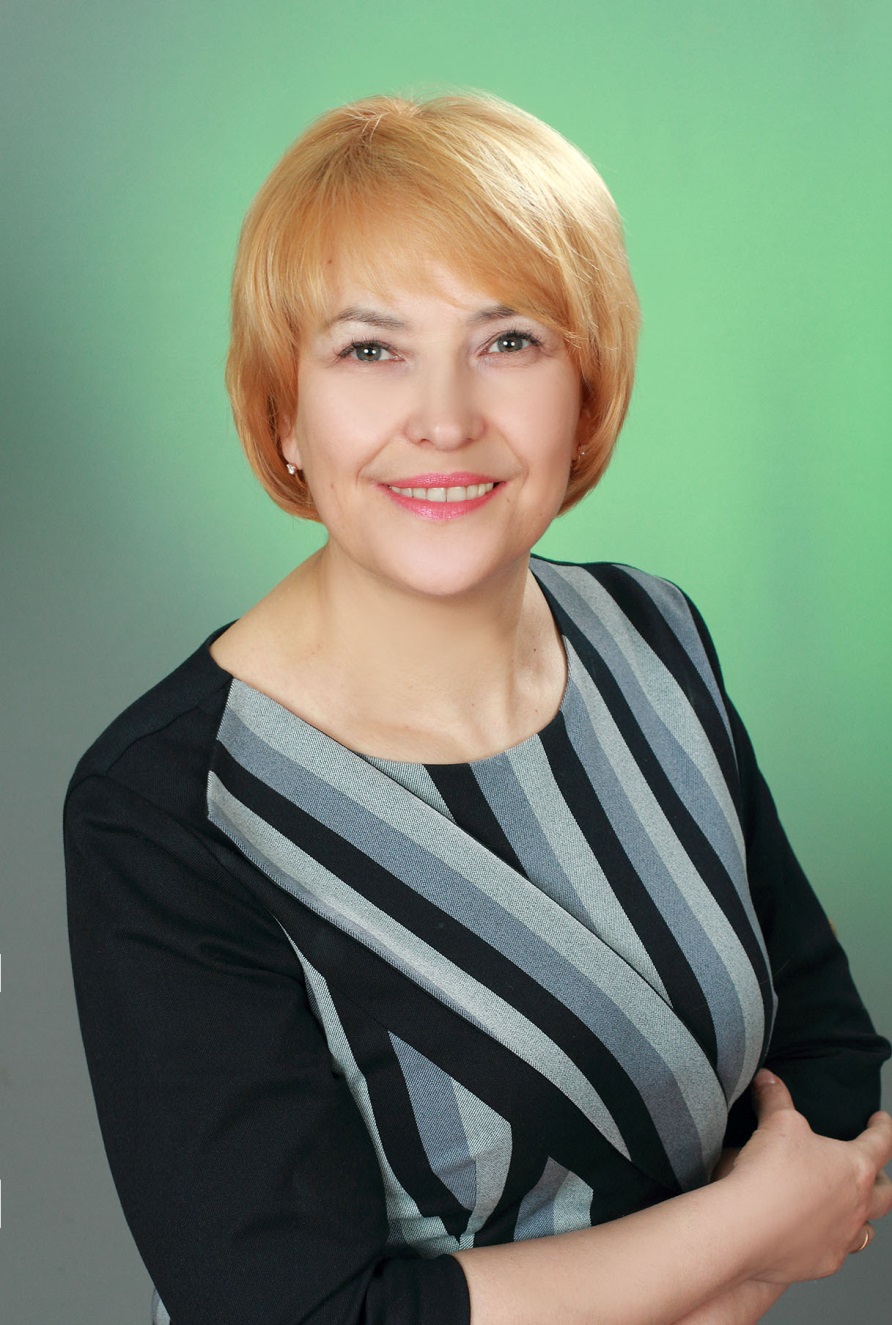 Рева Лариса ФедорівнаСтаж роботи – 34 рокиКваліфікаційна категорія "спеціаліст вищої категорії", педагогічне звання "учитель-методист»Навчатиме за освітньою програмою Нової української школиПедагогічне кредо:"Крізь терни до зірок!".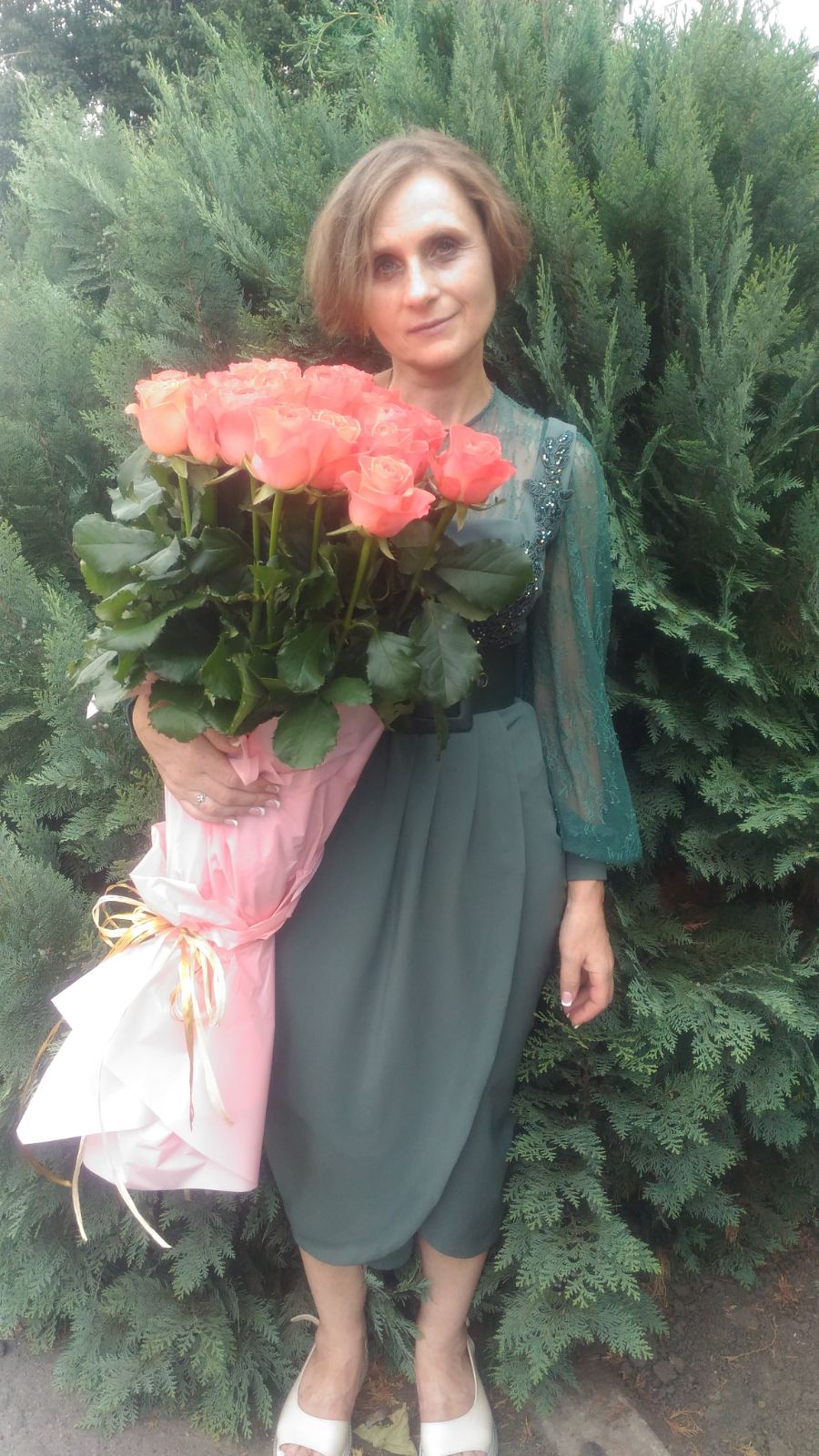 Зінченко Людмила МихайлівнаСтаж роботи – 32 рокиКваліфікаційна категорія "спеціаліст вищої категорії", педагогічне звання "учитель-методист"Навчатиме за освітньою програмою Нової української школиПедагогічне кредо: "Той, хто навчає, повинен завжди продовжувати вчитисясам".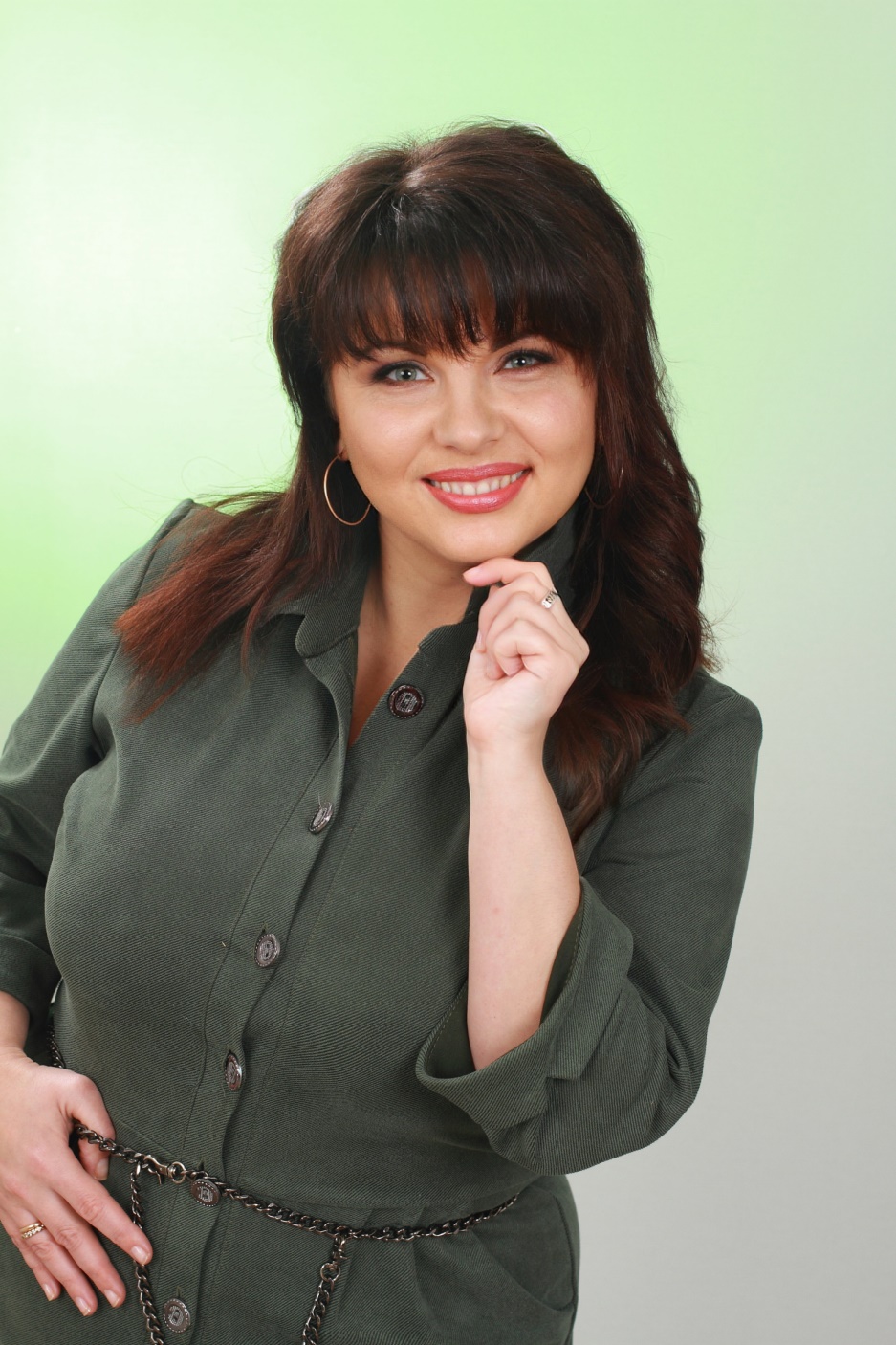 Олійник Лариса ФедорівнаСтаж роботи – 24 рокиКваліфікаційна категорія "спеціаліст першої категорії"Навчатиме за освітньою програмою "Світ чекає крилатих"Педагогічне кредо:"Треба бачити себе в дітях, щоб допомогти їм стати дорослими; треба приймати їх як повторення свого дитинства, щоб удосконалюватися самому; треба, нарешті, жити життям дітей, щоб бути гуманним педагогом". (Ш. Амонашвілі )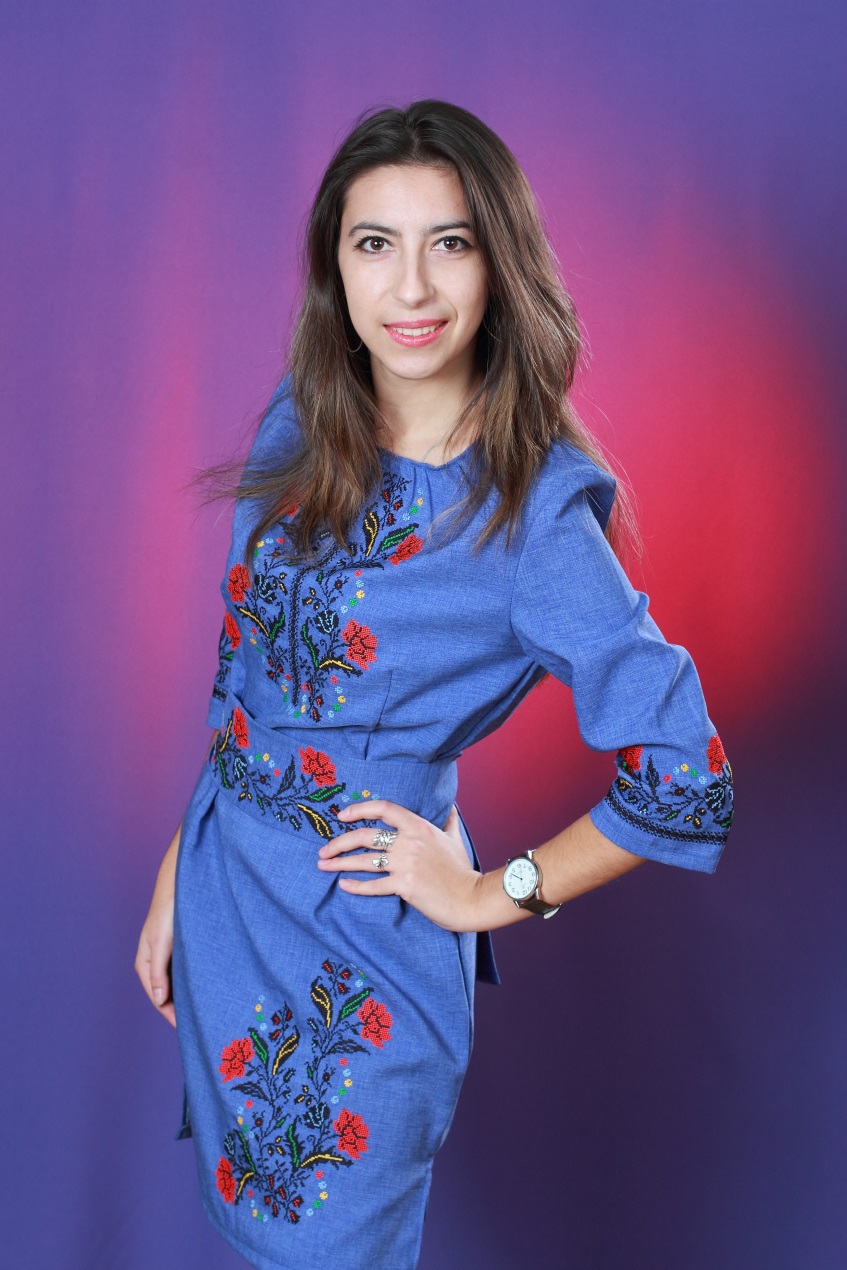 Попович Марія Володимирівна Стаж роботи – 7 роківКваліфікаційна категорія "спеціаліст" Навчатиме за освітньою програмою Нової української школиПедагогічне кредо:"Кожен учень – це особистість, і в неї треба вкладати знання, уміння й частку своєї душі".